Raccoon Creek Board MeetingThursday, August 22nd, 2019Action items in redPresent: Amy Mackey, Nora Sullivan, Molly Gurien, Sarah Cornwell, Angie Cameron, Glenn Stout, Emily Keil-LoudnerMinutes scribed by: Emily Keil-LoudnerQuorum established and meeting started at 6:33 PM.Overview of action itemsNoraPrint canoe waivers~100 double sidedAmyWaivers filedContact Chris Kline of Hocking County Butterfly Ridge as possible speaker for annual dinnerMollyCheck with Dustin about fall float (including workable date)See if we can get more wristbands for PawPaw since need more workers for canoesask Dustin about proof of purchase and donation form for Amy to signSarahReorganize accountsGet $$ from OU for microscopesChange address for insuranceAsk Jess to help haul things back to Voinovich on Sunday of Paw PawAmeriCorpsChange water trail borrower’s agreementPost on Facebook a call for nominationsALLArticles for newsletterDeadline September 6th Think about people to run for boardGather donations for Annual Dinner Silent AuctionReview and Approved prior board meeting minutesAngie moved to accept previous minutesMolly SecondsAll approvedMotion passesTreasury Report/Bank account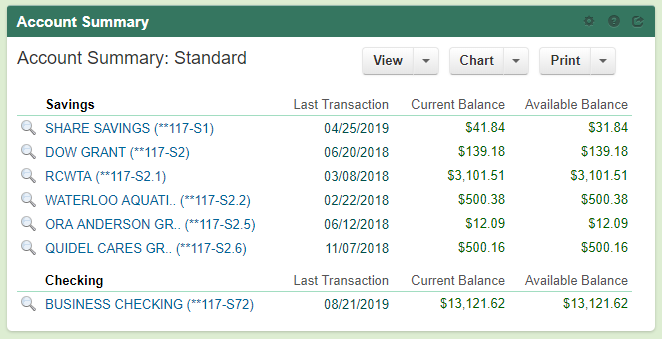 Checking Details last 60 days: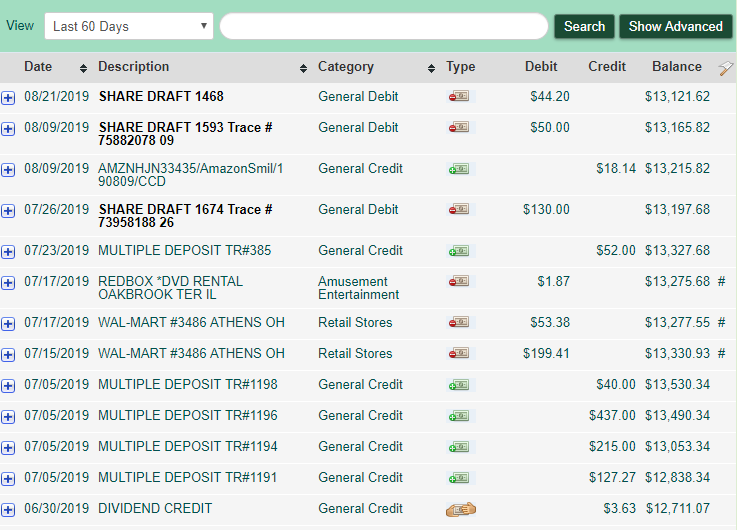 SarahReorganize accounts$$ from OU for microscopesReceived $500 for Step Outside grantBeen spent and reported on$12 for Rowan Calhoun’s camp shirtReceived letter about fees for Charitable RegistrationSarah already paidReceived trailer registrationCheck to Nikki for $19.92 for first aid suppliesEquipment Storage/Insurance UpdateSarah (or Nora)Change address for insuranceBuilding 21, The Ridges, Athens, OH 45701Still few things at BroeckersAmy, Nora and AmeriCorps are going to get thoseCharitable Registration Compliance UpdateSarah submitted everything and paid all feesWrote letter and was able to get late fees reduced by $200Saved digital and hard copies of Proof of PaymentWatershed Coordinator UpdateMonday August 26th, new AmeriCorps start, Ashley Smith and Kelly LoveNeed RCP newsletter printed before PawPaw festival!Deadline for articles September 6th OWLs conference September 5 & 6th at Lake HopeAmy doing toursSandy Run low head dam removalDOW doing shocking demoSandy Run low head dam removalIt happened!Division of Forestry did the removalLabor part of 319 grant matchGoing to plant trees on TuesdayOctober 19th Lake Hope Fall HikeWill have Sandy run tourPoster at nature centerSign at King Hollow RoadBrochureAugust 6-8 Amy joined up with several agencies to do big head carp removal at mouth of Raccoon Creek~8 carp removedLots of paddlefish!Got a blue catfishRC bird pool is leading edge of big head carpIf numbers are kept low, this will slow their expansion upstreamUpcoming EventsPaw Paw festivalGlenn bringing canoes and kayaks on FridayPush raffle tickets for kayak at OWLs conference (haven’t sold nearly as many as last year)Mollysee if we can get extra wristbands since doing canoesask Dustin about proof of purchase and donation form for Amy to signWe get 4 weekend wristbands2 for AmeriCorpsSarah and EricGlenn and RockyMolly’s students (usually buys one or two one-day passes out of water trails $$)Sarahask Jess to see if she can help haul things back to VoinovichNoraPrint canoe waivers ~100 double sidedSomeoneFind “to do” and “to bring” listsROARLake Hope on October 26thAnnual DinnerDate: Sunday November 3rdSpeaker: Chris Kline of Hocking County Butterfly RidgeAmy will contactBob Eichenberg as another possible speaker?Location:     Laurel Lodge at Lake HopeVinton County Community BuildingWilkesville Community BuildingRaccoon Creek OutfittersODNR Zaleski officeElections:Angie, Glenn and Nora up for re-electionJess terms outNeed 1 nomination, if others run againEmily will take nominationsAsk Scott Moody to run againAsk Jess if she has anyone in mindEveryonethink about people to runstart gathering donationsNewsletterPut in call for nominationsDue October 3rdAmeriCorpsPost on Facebook a call for nominationsNext meeting: Thursday October 3rdThe Ridges Building 22Meeting adjourned at 8:29 PM